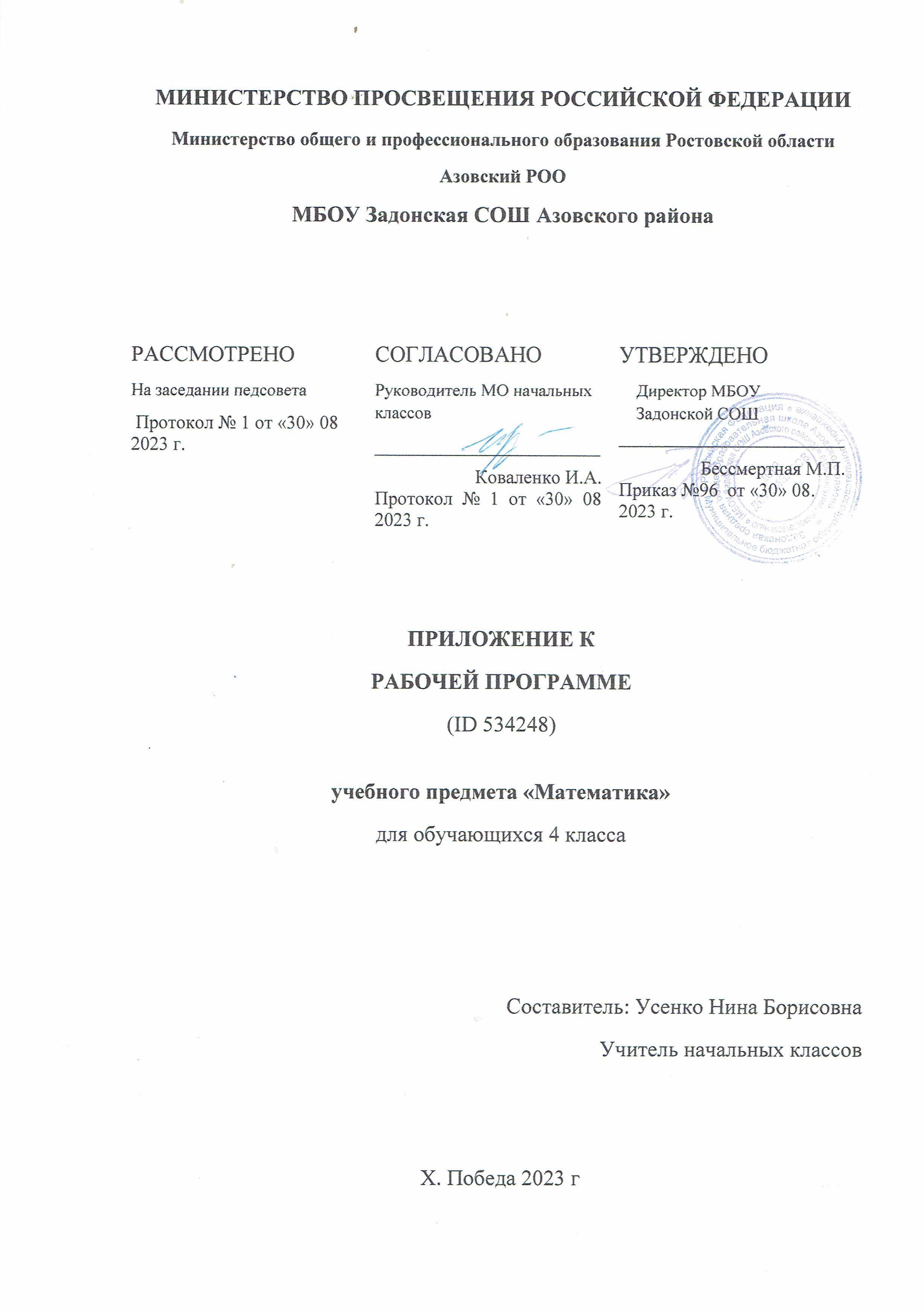 Тематическое планирование 4 классПоурочное планирование 4 классУЧЕБНО-МЕТОДИЧЕСКОЕ ОБЕСПЕЧЕНИЕ ОБРАЗОВАТЕЛЬНОГО ПРОЦЕССАОБЯЗАТЕЛЬНЫЕ УЧЕБНЫЕ МАТЕРИАЛЫ ДЛЯ УЧЕНИКА​‌‌​ М.И.Морро и дрУчебник для общеобразовательных организацийМосква « Просвещение»​‌‌​МЕТОДИЧЕСКИЕ МАТЕРИАЛЫ ДЛЯ УЧИТЕЛЯТ.Н. Ситникова  И.Ф.  ЯценкоПоурочные разработки по математикеМосква « ВАКО»​‌‌​ЦИФРОВЫЕ ОБРАЗОВАТЕЛЬНЫЕ РЕСУРСЫ И РЕСУРСЫ СЕТИ ИНТЕРНЕТ​​‌‌​Библиотека ЦОК https://m.edsoo.ru/c4e2911e№ п/п Наименование разделов и тем программы Количество часовКоличество часовКоличество часовЭлектронные (цифровые) образовательные ресурсы № п/п Наименование разделов и тем программы Всего Контрольные работы Практические работы Электронные (цифровые) образовательные ресурсы Раздел 1.Числа и величиныРаздел 1.Числа и величиныРаздел 1.Числа и величиныРаздел 1.Числа и величиныРаздел 1.Числа и величиныРаздел 1.Числа и величины1.1Числа 11 Библиотека ЦОК https://m.edsoo.ru/7f411f361.2Величины 12 Библиотека ЦОК https://m.edsoo.ru/7f411f36Итого по разделуИтого по разделу 23 Раздел 2.Арифметические действияРаздел 2.Арифметические действияРаздел 2.Арифметические действияРаздел 2.Арифметические действияРаздел 2.Арифметические действияРаздел 2.Арифметические действия2.1Вычисления 25 Библиотека ЦОК https://m.edsoo.ru/7f411f362.2Числовые выражения 12 Библиотека ЦОК https://m.edsoo.ru/7f411f36Итого по разделуИтого по разделу 37 Раздел 3.Текстовые задачиРаздел 3.Текстовые задачиРаздел 3.Текстовые задачиРаздел 3.Текстовые задачиРаздел 3.Текстовые задачиРаздел 3.Текстовые задачи3.1Решение текстовых задач 20 /1Библиотека ЦОК https://m.edsoo.ru/7f411f36Итого по разделуИтого по разделу 20 /19Раздел 4.Пространственные отношения и геометрические фигурыРаздел 4.Пространственные отношения и геометрические фигурыРаздел 4.Пространственные отношения и геометрические фигурыРаздел 4.Пространственные отношения и геометрические фигурыРаздел 4.Пространственные отношения и геометрические фигурыРаздел 4.Пространственные отношения и геометрические фигуры4.1Геометрические фигуры 12 Библиотека ЦОК https://m.edsoo.ru/7f411f364.2Геометрические величины 8 Библиотека ЦОК https://m.edsoo.ru/7f411f36Итого по разделуИтого по разделу 20 Раздел 5.Математическая информацияРаздел 5.Математическая информацияРаздел 5.Математическая информацияРаздел 5.Математическая информацияРаздел 5.Математическая информацияРаздел 5.Математическая информация5.1Математическая информация 15 Библиотека ЦОК https://m.edsoo.ru/7f411f36Итого по разделуИтого по разделу 15 Повторение пройденного материалаПовторение пройденного материала 14  2 Библиотека ЦОК https://m.edsoo.ru/7f411f36Итоговый контроль (контрольные и проверочные работы)Итоговый контроль (контрольные и проверочные работы)7  7 Библиотека ЦОК https://m.edsoo.ru/7f411f36ОБЩЕЕ КОЛИЧЕСТВО ЧАСОВ ПО ПРОГРАММЕОБЩЕЕ КОЛИЧЕСТВО ЧАСОВ ПО ПРОГРАММЕ136/135 7  2 № п/п Тема урока Количество часовКоличество часовКоличество часовДата изучения Электронные цифровые образовательные ресурсы № п/п Тема урока Всего Контрольные работы Практические работы Дата изучения Электронные цифровые образовательные ресурсы Датафакт1Числа от 1 до 1000: установление закономерности в последовательности, упорядочение, классификация1 01.092Числа от 1 до 1000: чтение, запись, сравнение1 04.093Установление порядка выполнения действий в числовом выражении (со скобками), содержащем 2-4 действия1 05..094Периметр фигуры, составленной из двух-трёх прямоугольников (квадратов)1 06.095Повторение изученного в 3 классе. Алгоритм умножения на однозначное число1 08.096Повторение изученного в 3 классе. Алгоритм деления на однозначное число1 11..097Входная контрольная работа 1  1 12.098Приемы прикидки результата и оценки правильности выполнения деления1 13.099Анализ текстовой задачи: данные и отношения1 15.09Библиотека ЦОК https://m.edsoo.ru/c4e2767010Правила работы с электронными техническими средствами. Применение электронных средств для закрепления алгоритмов вычислений1 18.0911Представление текстовой задачи на модели1 19.0912Столбчатая диаграмма: чтение, дополнение 1 20.0913Числа в пределах миллиона: увеличение и уменьшение числа на несколько единиц разряда1 22.09Библиотека ЦОК https://m.edsoo.ru/c4e1944414Составление числового выражения (суммы, разности) с комментированием, нахождение его значения1 25.0915Решение задачи разными способами 1 26.0916Оценка решения задачи на достоверность и логичность1 27.0917Числа в пределах миллиона: чтение, запись1 29.09Библиотека ЦОК https://m.edsoo.ru/c4e1925a18Запись решения задачи с помощью числового выражения1 02.1019Числа в пределах миллиона: представление многозначного числа в виде суммы разрядных слагаемых1 03.10Библиотека ЦОК https://m.edsoo.ru/c4e195ca20Сравнение чисел в пределах миллиона1 04.10Библиотека ЦОК https://m.edsoo.ru/c4e1973c21Общее группы многозначных чисел. Классификация чисел. Класс миллионов. Класс миллиардов 1 06.1022Контрольная работа №1 1  1 09.1023Сравнение и упорядочение чисел 1 10.10Библиотека ЦОКhttps://m.edsoo.ru/c4e1989a 2)https://m.edsoo.ru/c4e19de024Решение задач на работу 1 11.1025Составление высказываний о свойствах числа. Запись признаков сравнения чисел 1 13.10Библиотека ЦОК https://m.edsoo.ru/c4e1a40c26Умножение на 10, 100, 1000 1 16.1027Установление порядка выполнения действий в числовом выражении (без скобок), содержащем 2-4 действия1 17.1028Деление на 10, 100, 1000 1 18.1029Наглядные представления о симметрии. Фигуры, имеющие ось симметрии1 20.1030Работа с утверждениями (одно-/двухшаговые) с использованием изученных связок: конструирование, проверка истинности(верные (истинные) и неверные (ложные))Проверочная работа по теме « Умножение иделение на 10,100,1000»1 0,523.1031Сравнение объектов по длине. Соотношения между величинами длины, их применение1 24.10Библиотека ЦОК https://m.edsoo.ru/c4e1b2f832Применение соотношений между единицами длины в практических и учебных ситуациях1 25.10Библиотека ЦОК https://m.edsoo.ru/c4e1b48833Сравнение объектов по площади. Соотношения между единицами площади, их применение1 27.10Библиотека ЦОК https://m.edsoo.ru/c4e1b60e34Применение соотношений между единицами площади в практических и учебных ситуациях1 07.11Библиотека ЦОК https://m.edsoo.ru/c4e1b78a35Решение задач на нахождение площади1 08.1136Нахождение площади фигуры разными способами: палетка, разбиение на прямоугольники или единичные квадраты1 10.1137Сравнение объектов по массе. Соотношения между величинами массы, их применение1 13.11Библиотека ЦОК https://m.edsoo.ru/c4e1a89e38Применение соотношений между единицами массы в практических и учебных ситуациях1 14.11Библиотека ЦОК https://m.edsoo.ru/c4e1ae2a39Сравнение протяженности по времени. Соотношения между единицами времени, их применение1 15.11Библиотека ЦОК https://m.edsoo.ru/c4e1afe240Применение соотношений между единицами времени в практических и учебных ситуациях1 17.1141Решение задач на расчет времени1 20.1142Доля величины времени, массы, длины1 21.11Библиотека ЦОК https://m.edsoo.ru/c4e1be9243Сравнение величин, упорядочение величин 1 22.11Библиотека ЦОК https://m.edsoo.ru/c4e1a70444Контрольная работа №21124.1145Закрепление. Таблица единиц времени 1 27.11Библиотека ЦОК https://m.edsoo.ru/c4e1b16846Применение представлений о площади для решения задач1 28.1147Решение задач на нахождение величины (массы, длины)1 29.1148Задачи на нахождение величины (массы, длины)1 01.1249Письменное сложение многозначных чисел 1 04.12Библиотека ЦОК https://m.edsoo.ru/c4e1c02250Решение задач на нахождение длины1 05.1251Приемы прикидки результата и оценки правильности выполнения сложения1 06.1252Разностное и кратное сравнение величин1 08.1253Письменное вычитание многозначных чисел 1 11.12Библиотека ЦОК https://m.edsoo.ru/c4e1c1b254Приемы прикидки результата и оценки правильности выполнения вычитания1 12.1255Устные приемы вычислений: сложение и вычитание многозначных чисел1 13.1256Дополнение многозначного числа до заданного круглого числа1 15.1257Нахождение неизвестного компонента действия сложения (с комментированием)1 18.12Библиотека ЦОК https://m.edsoo.ru/c4e1f61e58Нахождение неизвестного компонента действия вычитания (с комментированием)0 упл. 18.12Библиотека ЦОК https://m.edsoo.ru/c4e1f7c259Примеры и контрпримеры 1 19.1260Изображение фигуры, симметричной заданной 1 20.1261Вычисление доли величины 1 22.1262Применение представлений о доле величины для решения практических задач (в одно действие)1 25.1263Контрольная работа №31126.1264Планирование хода решения задачи арифметическим способом1 27.12Библиотека ЦОК https://m.edsoo.ru/c4e2148265Сравнение математических объектов (общее, различное, уникальное/специфичное)1 29.1266Арифметические действия с величинами: сложение, вычитание1 09.0167Поиск и использование данных для решения практических задач1 10.01Библиотека ЦОК https://m.edsoo.ru/c4e212de68Задачи на нахождение цены, количества, стоимости товара1 12.01Библиотека ЦОК https://m.edsoo.ru/c4e22abc69Запись решения задачи по действиям с пояснениями и с помощью числового выражения0упл.12.0170Применение представлений о сложении, вычитании для решения практических задач (в одно действие)1 15.0171Задачи с недостаточными данными 1 16.0172Таблица: чтение, дополнение 1 17.0173Конструирование: разбиение фигуры на прямоугольники (квадраты), конструирование фигуры из прямоугольников. Выполнение построений 1 19.01Библиотека ЦОК https://m.edsoo.ru/c4e2558274Устные приемы вычислений: умножение и деление с многозначным числом1 22.0175Умножение на однозначное число в пределах 1000001 23..01Библиотека ЦОК https://m.edsoo.ru/c4e1c4aa76Увеличение значения величины в несколько раз (умножение на однозначное число)1 24..0177Составление числового выражения (произведения, частного) с комментированием, нахождение его значения1 26.0178Взаимное расположение геометрических фигур на чертеже Проверочная работа по теме « Арифметические действия с величинами»1 0,529.0179Нахождение неизвестного компонента действия умножения (с комментированием)1 30..01Библиотека ЦОК https://m.edsoo.ru/c4e1f97080Нахождение неизвестного компонента действия деления (с комментированием)1 31.01Библиотека ЦОК https://m.edsoo.ru/c4e1fb1e81Сравнение геометрических фигур 1 02.0282Закрепление по теме "Равенство, содержащее неизвестный компонент арифметического действия: запись, нахождение неизвестного компонента"1 05.0283Деление на однозначное число в пределах 1000001 06.02Библиотека ЦОК https://m.edsoo.ru/c4e1cf9084Составление числового выражения, содержащего 2 действия, нахождение его значения1 07..0285Уменьшение значения величины в несколько раз (деление на однозначное число)1 09.0286Контрольная работа №4 1  1 12.0287Число, большее или меньшее данного числа в заданное число раз1 13..0288Применение представлений об умножении, делении для решения практических задач (в одно действие)1 14.0289Повторение пройденного по разделу "Нумерация"1 16.0290Сравнение значений числовых выражений с одним арифметическим действием1 19.0291Разные приемы записи решения задачи1 20..02Библиотека ЦОК https://m.edsoo.ru/c4e2358e92Решение задач на нахождение периметра прямоугольника (квадрата)1 21..02Библиотека ЦОК https://m.edsoo.ru/c4e2597e93Решение задач, отражающих ситуацию купли-продажи1 26.02Библиотека ЦОК https://m.edsoo.ru/c4e22abc94Работа с утверждениями: составление и проверка логических рассуждений при решении задач, формулирование вывода1 27.02Библиотека ЦОК https://m.edsoo.ru/c4e215ea95Периметр многоугольника 1 28.0296Решение задач на движение 1 01.03Библиотека ЦОК https://m.edsoo.ru/c4e2226a97Решение расчетных задач (расходы, изменения)1 04.0398Закрепление изученного по разделу "Арифметические действия"1 05.0399Разные формы представления одной и той же информации1 06.03100Модели пространственных геометрических фигур в окружающем мире (шар, куб)1 11.03Библиотека ЦОК https://m.edsoo.ru/c4e24736101Проекции предметов окружающего мира на плоскость1 12.03102Применение алгоритмов для вычислений 1 13..03103Деление с остатком 1 15.03104Правила работы с электронными техническими средствами. Применение электронных средств для закрепления умения решать текстовые задачи1 18.03105Нахождение значения числового выражения, содержащего 2-4 действия1 19.03106Использование данных таблицы, диаграммы, схемы, рисунка для ответов на вопросы, проверки истинности утверждений1 20.03Библиотека ЦОК https://m.edsoo.ru/c4e25e42107Правила работы с электронными техническими средствами. Применение электронных средств для закрепления умения конструировать с использованием геометрических фигур1 22.03108Алгоритм умножения на двузначное число в пределах 1000001 01.04Библиотека ЦОК https://m.edsoo.ru/c4e1c6f8109Практическая работа "Конструирование: разбиение фигуры на прямоугольники (квадраты), составление фигур из прямоугольников/квадратов". Повторение 1  1 02.04Библиотека ЦОК https://m.edsoo.ru/c4e25410110Контрольная работа №51103.04111Приемы прикидки результата и оценки правильности выполнения умножения1 05.04112Умножение на двузначное число в пределах 1000001 08.04113Модели пространственных геометрических фигур в окружающем мире (цилиндр, пирамида, конус)1 09..04Библиотека ЦОК https://m.edsoo.ru/c4e2529e114Применение алгоритмов для построения геометрической фигуры, измерения длины отрезка1 10..04115Письменное умножение и деление многозначных чисел1 12.04116Классификация объектов по одному-двум признакам1 15.04117Закрепление по теме "Письменные вычисления"1 16.04118Закрепление по теме "Задачи на установление времени, расчёта количества, расхода, изменения"1 17..04Библиотека ЦОК https://m.edsoo.ru/c4e2316a119Суммирование данных строки, столбца данной таблицыПроверочная работа по теме « Умножение и деление многозначных чисел»1 0,519.04120Алгоритм деления на двузначное число в пределах 1000001 22.04Библиотека ЦОК https://m.edsoo.ru/c4e1d544121Деление на двузначное число в пределах 1000001 23.04122Задачи на нахождение производительности труда, времени работы, объема выполненной работы1 24.04Библиотека ЦОК https://m.edsoo.ru/c4e22968123Задачи с избыточными и недостающими данными1 26.04124Окружность и круг: построение, нахождение радиуса1 03..05Библиотека ЦОК https://m.edsoo.ru/c4e2433a125Применение представлений о периметре многоугольника для решения задач1 06.05126Закрепление. Практическая работа по теме "Окружность, круг: распознавание и изображение; построение окружности заданного радиуса". Повторение по теме "Геометрические фигуры" 1  1 07.05Библиотека ЦОК https://m.edsoo.ru/c4e296aa127Закрепление по теме "Разные способы решения некоторых видов изученных задач"1 08.05128Задачи на нахождение скорости, времени, пройденного пути1 13.05Библиотека ЦОК https://m.edsoo.ru/c4e2911e129Итоговая контрольная  работа1114..05130-131Закрепление. Работа с текстовой задачейЗакрепление по теме "Задачи на нахождение доли величины, величины по её доле". Материал для расширения и углубления знаний1 упл.15.05Библиотека ЦОК https://m.edsoo.ru/c4e29510Библиотека ЦОКhttps://m.edsoo.ru/c4e20b40 2)https://m.edsoo.ru/c4e20cee130-131Закрепление. Работа с текстовой задачейЗакрепление по теме "Задачи на нахождение доли величины, величины по её доле". Материал для расширения и углубления знаний1 упл.15.05Библиотека ЦОК https://m.edsoo.ru/c4e29510Библиотека ЦОКhttps://m.edsoo.ru/c4e20b40 2)https://m.edsoo.ru/c4e20cee132Построение изученных геометрических фигур заданными измерениями) с помощью чертежных инструментов: линейки, угольника, циркуля1 17.05Библиотека ЦОК https://m.edsoo.ru/c4e244a2133Окружность, круг: распознавание и изображение1 20.05Библиотека ЦОК https://m.edsoo.ru/c4e241f0134Пространственные геометрические фигуры (тела): шар, куб, цилиндр, конус, пирамида; их различение, называние1 21.05Библиотека ЦОК https://m.edsoo.ru/c4e25154135Составление числового выражения, содержащего 1-2 действия и нахождение его значения1 22.05Библиотека ЦОК https://m.edsoo.ru/c4e288ea136Закрепление по теме "Пространственные геометрические фигуры (тела)"1 24.05Библиотека ЦОК https://m.edsoo.ru/c4e299caОБЩЕЕ КОЛИЧЕСТВО ЧАСОВ ПО ПРОГРАММЕОБЩЕЕ КОЛИЧЕСТВО ЧАСОВ ПО ПРОГРАММЕ136/133 7  2 